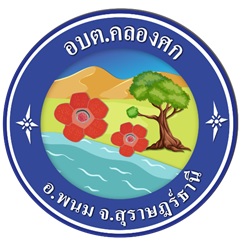 ข้อห้ามและข้อปฏิบัติเกี่ยวกับการรักษาวินัยข้าราชการจัดทำโดยสำนักงานปลัด องค์การบริหารส่วนตำบลคลองศกข้อห้ามและข้อปฏิบัติเกี่ยวกับการรักษาวินัย เพื่อให้เกิดความเป็นระเบียบเรียบร้อย และการปฏิบัติราชการขององค์การบริหารส่วนตำบลคลองศกเกิดประสิทธิภาพ ประสิทธิผล พนักงานส่วนตำบล พนักงานจ้าง ลูกจ้างประจ า ไปจนถึง พนักงานจ้างเหมาบริการ ต้องรักษาวินัยตามที่บัญญัติไว้เป็นข้อห้ามและข้อปฏิบัติตามประกาศคณะกรรมการพนักงานส่วนตำบลจังหวัดสุราษฎร์ธานี หลักเกณฑ์และเงื่อนไขเกี่ยวกับวินัยและการรักษาวินัย และการดำเนินการทางวินัย    พ.ศ.2558 ลงวันที่ 30 ธันวาคม พ.ศ. 2558 โดยเคร่งครัดอยู่เสมอ  ต้องสนับสนุนการปกครองระบอบประชาธิปไตยอันมีพระมหากษัตริย์ทรงเป็นประมุขตามรัฐธรรมนูญแห่ง ราชอาณาจักรไทยด้วยความบริสุทธิ์ใจ  ต้องปฏิบัติหน้าที่ราชการด้วยความซื่อสัตย์สุจริตและเที่ยงธรรม o ห้ามมิให้อาศัยหรือยอมให้ผู้อื่นอาศัยอ านาจหน้าที่ราชการของจนไม่ว่าจะโดยทางตรงหรือทางอ้อม หาประโยชน์ให้แก่ตนเองหรือผู้อื่น o การปฏิบัติหรือละเว้นการปฏิบัติหน้าที่ราชการโดยมิชอบ เพื่อให้ตนเองหรือผู้อื่นได้ประโยชน์ ที่มิควรได้ เป็นการทุจริตต่อหน้าที่ราชการและเป็นความผิดวินัยอย่างร้ายแรง  ต้องตั้งใจปฏิบัติหน้าที่ราชการให้เกิดผลดีหรือความก้าวหน้าแก่ราชการ  ต้องปฏิบัติหน้าที่ราชการด้วยความอุสาหะ เอาใจใส่ ระมัดระวังรักษาประโยชน์ของทางราชการ และต้องไม่ประมาเลินเล่อในหน้าที่ราชการ         o การประมาทเลินเล่อในหน้าที่ราชการอันเป็นเหตุให้เสียหายแก่ราชการอย่างร้ายแรง ถือเป็นความผิดวินัยอย่างร้ายแรง  ต้องปฏิบัติหน้าที่ราชการให้เป็นไปตามกฎหมาย ระเบียบของทางราชการ มติคณะรัฐมนตรี และนโยบายของ รัฐบาลโดยไม่ให้เสียหายแก่ราชการ       o การปฏิบัติหน้าที่ราชการโดยจงใจไม่ปฏิบัติตามกฎหมาย ระเบียบของทางราชการ มติคณะรัฐมนตรี หรือนโยบายของรัฐบาลอันเป็นเหตุให้เสียหายแก่ราชการอย่างร้ายแรง ถือเป็นความผิดวินัยร้ายแรง  ต้องถือว่าเป็นหน้าที่พิเศษที่จะสนใจและรับทราบเหตุการณ์เคลื่อนไหวอันอาจเป็นภยันตรายต่อประเทศชาติ และต้องป้องกันภยันตรายซึ่งจะบังเกิดแก่ประเทศชาติจนเต็มความสามารถ  ต้องรักษาความลับของทางราชการ      o การเปิดเผยความลับของทางราชการ อันเป็นเหตุให้เสียหายแก่ราชการอย่างร้ายแรง ถือเป็นความผิดวินัยอย่างร้ายแรง  ต้องปฏิบัติตามคำสั่งของผู้บังคับบัญชา ซึ่งสั่งในหน้าที่ราชการโดยชอบด้วยกฎหมายและระเบียบของทาง ราชการ โดยไม่ขัดขืนหรือหลีกเลี่ยง แต่ถ้าเห็นว่าการปฏิบัติตามคำสั่งนั้นจะทำให้เสียหายแก่ทางราชการ หรือจะเป็นการไม่รักษาประโยชน์ของทางราชการ หรือเป็นคำสั่งที่ไม่ชอบด้วยกฎหมาย จะเสนอความเห็น เป็นหนังสือทันที เพื่อให้ผู้บังคับบัญชาทบทวนคำสั่งนั้นก็ได้ และเมื่อได้เสนอความเห็นแล้ว ถ้าผู้บังคับบัญชา ยืนยันให้ปฏิบัติตามคำสั่งเดิม ผู้อยู่ใต้บังคับบัญชาต้องปฏิบัติตามเดิมคำพากษาถึงที่สุดให้จำคุก หรือให้รับโทษที่หนักกว่าจำคุก เว้นแต่เป็นโทษสำหรับความผิดที่ได้กระทำโดยประมาท หรือความผิดลหุโทษ หรือกระทำการอื่นใดอันได้ชื่อว่าเป็นผู้ประพฤติชั่วอย่างร้ายแรง ถือเป็นความผิดวินัยร้ายแรง  ต้องไม่กระทำการอันเป็นการล่วงละเมิดหรือคุกคามทางเพศ โดยกระทำการประการใดประการหนึ่ง ดังต่อไปนี้ต่อข้าราชการ หรือพนักงานส่วนท้องถิ่นด้วยกัน หรือผู้ร่วมปฏิบัติราชการ ไม่ว่าจะเกิดขึ้นในหรือ นอกสถานที่ราชการ โดยผู้ถูกกระทำมิได้ยินยอมต่อการกระทำนั้นหรือทำให้ผู้ถูกกระทำเดือดร้อนรำคาญ 1. กระทำด้วยการสัมผัสทางกายที่มีลักษณะส่อไปในทางเพศ เช่นการจูบ การโอบกอด การจับอวัยวะส่วนใดส่วนหนึ่ง เป็นต้น 2. กระทำด้วยวาจาที่ส่อไปในทางเพศ เช่น วิพากษ์วิจารณ์ร่างกาย พูดหยอกล้อ พูดหยาบคาย เป็นต้น 3. กระทำการด้วยอากัปกิริยาที่ส่อไปในทางเพศ เช่น การใช้สายตาลวนลาม การท าสัญญาณหรือ สัญลักษณ์ เป็นต้น 4. การแสดงหรือสื่อสารด้วยวิธีการใดๆ ที่ส่อไปในทางเพศ แสดงรูปลามกอนาจาร ส่งจดหมาย ข้อความ หรือการสื่อสารรูปแบบอื่น เป็นต้น 5. การแสดงพฤติกรรมอื่นที่ส่อไปในทางเพศ ซึ่งผู้ถูกกระทำพึงประสงค์หรือเดือดร้อน รำคาญ การล่วงละเมิดหรือคุกคามทางเพศตามวรรคหนึ่ง อันเป็นเหตุให้เสยหายแก่ราชการอย่างร้ายแรง เป็น ความผิดวินัยอย่างร้ายแรง  ห้ามเสพสุรามึนเมาจนไม่สามารถครองสติได้ ซึ่งอาจทำให้เสียเกียรติของตำแหน่งหน้าที่ราชการ  1. เสพสุราในขณะปฏิบัติหน้าที่ราชการ 2. เมาสุราเสียราชการ 3. เมาสุราในที่ชุมชนจนเกิดเรื่องเสียหายหรือเสียเกียรติของตำแหน่งหน้าที่ราชการ 4. เสพสุราในสถานที่ราชการ ทั้งในและนอกเวลาราชการ พนักงานส่วนตำบล พนักงานจ้าง ไปจนถึง พนักงานจ้างเหมาบริการ ผู้ใดฝ่าฝืน ถือเป็น ความผิดฐานประพฤติชั่วอ่างร้ายแรง เป็นความผิดวินัยร้ายแรง ผู้นั้นต้องได้รับโทษสถานหนักถึงโทษออก ปลดออก หรือไล่ออกจากราชการ รวมถึงอาจถูกดำเนินคดีอาญา ตามพระราชบัญญัติควบคุมเครื่องดื่ม แอลกอฮอล์พ.ศ.2551 ระวางโทษ จำคุกไม่เกินหกเดือน หรือปรับไม่เกินหนึ่งหมื่นบาท หรือทั้งจำทั้งปรับ  ห้ามเล่นการพนันทุกชนิด ในเวลาราชการ หรือในสถานที่ราชการ]8]v’Ld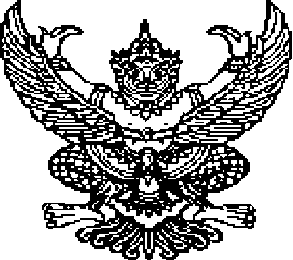 ประกาศองค์การบริหารส่วนตำบลคลองศกว่าด้วยข้อบังคับ หรือ วินัย พนักงานส่วนตำบลและพนักงานจ้าง ขององค์การบริหารส่วนตำบลคลองศก ประจำปีงบประมาณ 2563 ——————————————เพื่อให้ข้าราชการ ,พนักงานส่วนตำบลและพนักงานจ้างทั่วไป ขององค์การบริหารส่วนตำบลคลองศกปฏิบัติหน้าที่ให้เป็นไปตามระเบียบวินัย ที่กำหนดไว้ในประกาศคณะกรรมการกลาง เรื่องมาตรฐานทั่วไปเกี่ยวกับวินัยและการรักษาวินัย และการดำเนินการทางวินัย ให้พนักงานท้องถิ่น และพนักงานจ้างทั่วไป พึงยึดถือเป็นแบบแผนในการควบคุมความประพฤติ ซึ่งต้องรักษาวินัย ตามที่กำหนดเป็นข้อห้ามและข้อปฏิบัติ โดยเคร่งครัดอยู่เสมอ ดังนี้ ปฏิบัติงานตามจรรยาบรรณของ ข้าราชการ ได้แก่ ข้อ ๑ พนักงานส่วนท้องถิ่นต้องสนับสนุนการปกครองระบบประชาธิปไตยอันมีพระมหากษัตริย์เป็น ประมุขตามรัฐธรรมนูญแห่งราชอาณาจักรไทยด้วยความบริสุทธิ์ใจ ข้อ ๒ พนักงานส่วนท้องถิ่นต้องปฏิบัติหน้าที่ราชการด้วยความซื่อสัตย์สุจริตและเที่ยงตรง ข้อ ๓ พนักงานส่วนท้องถิ่นต้องตั้งใจปฏิบัติหน้าที่ราชการให้เกิดผลหรือความก้าวหน้าของราชการ ข้อ ๔ พนักงานส่วนท้องถิ่นต้องปฏิบัติหน้าที่ราชการด้วยความอุตสาหะเอาใจใส่ ระมัดระวังรักษา ประโยชน์ของทางราชการ ข้อ ๕ พนักงานส่วนท้องถิ่นต้องปฏิบัติหน้าที่ราชการให้เป็นไปตามกฎหมาย ระเบียบของทางราชการ มติคณะรัฐมนตรี และนโยบายของรัฐบาล โดยไม่ให้เสียหายแก่ทางราชการ ข้อ ๖ พนักงานส่วนท้องถิ่นถือว่าเป็นหน้าที่พิเศษที่จะสนใจ และรับทราบเหตุการณ์ความเคลื่อนไหว อันอาจเป็นภยันตรายต่อประเทศชาติ และต้องป้องกันภยันตรายซึ่งจะบังเกิดแก่ประเทศชาติจนเต็ม ความสามารถ ข้อ ๗ พนักงานส่วนท้องถิ่นต้องรักษาความลับของทางราชการ การเปิดเผยความลับของทางราชการ อันเป็นเหตุให้เกิดความเสียหายแก่ราชการอย่างร้ายแรง เป็นความผิดวินัยอย่างร้ายแรง ข้อ ๘ พนักงานส่วนท้องถิ่นต้องปฏิบัติตามคำสั่งผู้บังคับบัญชา ซึ่งสั่งในหน้าที่ราชการโดยชอบด้วย กฎหมายและระเบียบของทางราชการ โดยไม่ขัดขืนหรือหลีกเลี่ยง ข้อ ๙ พนักงานส่วนท้องถิ่นต้องปฏิบัติราชการโดยมิให้เป็นการกระทำข้ามผู้บังคับบัญชาเหนือตน เว้น แต่ผู้บังคับบัญชาเหนือขึ้นไปเป็นผู้สั่งให้กระทำหรือได้รับอนุญาตเป็นพิเศษชั่วคราว ข้อ ๑๐ พนักงานส่วนท้องถิ่นต้องไม่รายงานเท็จต่อผู้บังคับบัญชา การรายงานโดยปกปิดข้อความ ข้อความซึ่งควรต้องแจ้งถือเป็นการรายงานเท็จด้วย ข้อ ๑๑ พนักงานส่วนท้องถิ่นต้องยึดถือและปฏิบัติตามระเบียบและแบบธรรมเนียมของราชการ ข้อ ๑๒ พนักงานส่วนท้องถิ่นต้องอุทิศเวลาของตนให้แก่ราชการจะละทิ้ง หรือทอดทิ้งหน้าที่ราชการ มิได้ ข้อ ๑๓ พนักงานส่วนท้องถิ่นต้องสุภาพเรียบร้อย รักษาความสามัคคี และไม่กระทำการอย่างใดอย่าง หนึ่งที่เป็นการกลั่นแกล้งกันและต้องช่วยเหลือกันในการปฏิบัติราชการระหว่างพนักงานส่วนท้องถิ่นด้วยกัน และผู้ร่วมปฏิบัติราชการ ข้อ ๑๔ พนักงานส่วนท้องถิ่นต้องต้อนรับ ให้ความสะดวก ให้ความเป็นธรรมและการให้สงเคราะห์แก่ ประชาชนผู้มาติดต่อราชการเกี่ยวกับหน้าที่ของตนโดยไม่ชักช้า และด้วยความสุภาพเรียบร้อยห้ามมีการดูหมิ่น เหยียดหยาม กดขี่ หรือข่มเหงประชาชนผู้มาติดต่อ ข้อ ๑๕ พนักงานส่วนท้องถิ่นต้องไม่กระทำการ หรือยอมให้ผู้อื่นกระทกการหาผลประโยชน์อันอาจ ทำให้เสียความเที่ยงธรรมหรือเสื่อมเสียเกียรติศักดิ์ของตำแหน่งหน้าที่ราชการของตน ข้อ ๑๖ พนักงานส่านท้องถิ่น ต้องไม่เป็นกรรมการผู้จัดการ หรือผู้จัดการ หรือดำรงตำแหน่งอื่นใดที่ มีลักษณะงานคล้ายคลึงกันนั้นในหุ้นส่วนหรือบริษัท ข้อ ๑๗ พนักงานส่วนท้องถิ่น ต้องวางตนเป็นกลางทางการเมืองในการปฏิบัติหน้าที่ราชการและในการ ปฏิบัติงานอื่นที่เกี่ยวข้องกับประชาชน ข้อ ๑๘ พนักงานส่วนท้องถิ่น ต้องรักษาชื่อเสียงของตนและรักษาเกียรติศักดิ์ของตำแหน่งหน้าที่ ราชการของตนมิให้เสื่อมเสีย โดยไม่กระทำการใดๆ อันได้ชื่อว่าเป็นผู้ประพฤติชั่ว ข้อ ๑๙ ให้ผู้บังคับบัญชามีหน้าที่เสริมสร้างและพัฒนาให้ผู้ใต้บังคับบัญชามีวินัยป้องกันมิให้ผู้อยู่ใต้ บังคับบัญชากระทำผิดวินัย และดำเนินการทางวินัยแก่ผู้อยู่ใต้บังคับบัญชาซึ่งมีกรณีอันมีมูลที่ควรกล่าวหาว่า กระทำผิดวินัย ข้อ ๒๐ พนักงานส่วนท้องถิ่นผู้ใดฝ่าฝืนข้อห้าม หรือไม่ปฏิบัติตามข้อปฏิบัติทางวินัยตามที่กำหนดใน หมวดนี้ผู้นั้นเป็นผู้กรทำผิดวินัย จักต้องได้รับโทษทางวินัย ทั้งนี้ ตั้งแต่บัดนี้เป็นต้นไป ประกาศ ณ วันที่ 3 ตุลาคม ๒๕62                                         		  ลงชื่อ (นายธีรยุทธ แต่งนวล) นายกองค์การบริหารส่วนตำบลคลองศก